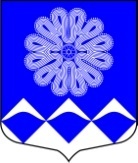 МУНИЦИПАЛЬНОЕ УЧРЕЖДЕНИЕ«СОВЕТ ДЕПУТАТОВ
МУНИЦИПАЛЬНОГО ОБРАЗОВАНИЯПЧЕВСКОЕ СЕЛЬСКОЕ ПОСЕЛЕНИЕ»КИРИШСКОГО МУНИЦИПАЛЬНОГО РАЙОНАЛЕНИНГРАДСКОЙ ОБЛАСТИРЕШЕНИЕот  02 февраля 2017  года         № 27/144 	В соответствии с областным законом Ленинградской области № 14-оз от 11 марта 2008 года «О правовом регулировании муниципальной службы в Ленинградской области», Совет депутатов муниципального образования Пчевское сельского поселения Киришского муниципального района Ленинградской областиРЕШИЛ:	1. Утвердить реестр должностей муниципальной службы Администрации муниципального образования Пчевское сельское поселение Киришского муниципального района Ленинградской области согласно приложению 1.2. Утвердить размеры должностных окладов муниципальных служащих Администрации муниципального образования Пчевское сельское поселение Киришского муниципального района Ленинградской области согласно приложению 2.	3. Настоящее решение распространяет свое  действие на правоотношения, возникшие с 01 января 2017 года.4. Считать утратившим силу решение совета депутатов от 04.02.2016 года №  18/99                  «Об утверждении реестра должностей муниципальной службы и размерах месячных должностных окладов муниципальных служащих Администрации муниципального образования Пчевское сельское поселение Киришского муниципального района Ленинградской области».Глава муниципального образованияПчевское  сельское поселениеКиришского муниципального района                                                            Е.М. Платонов Разослано: дело-2,  бухгалтерия, Комитет финансов, КСП, прокуратураПриложение 1к решению совета депутатовот 02.02.2017 г. №27/144 РЕЕСТР ДОЛЖНОСТЕЙ МУНИЦИПАЛЬНОЙ СЛУЖБЫАДМИНИСТРАЦИИ МУНИЦИПАЛЬНОГО ОБРАЗОВАНИЯ ПЧЕВСКОЕ СЕЛЬСКОЕ ПОСЕЛЕНИЕКИРИШСКОГО МУНИЦИПАЛЬНОГО РАЙОНА ЛЕНИНГРАДСКОЙ ОБЛАСТИПриложение 2к решению совета депутатовот 02.02.2017 г.   №27/144 РАЗМЕРЫ ДОЛЖНОСТНЫХ ОКЛАДОВМУНИЦИПАЛЬНЫХ СЛУЖАЩИХ АДМИНИСТРАЦИИ МУНИЦИПАЛЬНОГО ОБРАЗОВАНИЯПЧЕВСКОЕ  СЕЛЬСКОЕ ПОСЕЛЕНИЕ КИРИШСКОГО МУНИЦИПАЛЬНОГО РАЙОНА ЛЕНИНГРАДСКОЙ ОБЛАСТИОб утверждении реестра должностей муниципальной службы и размерахдолжностных окладов муниципальных служащих Администрации муниципальногообразования Пчевское  сельскоепоселение Киришского муниципальногорайона Ленинградской областиКАТЕГОРИЯ «РУКОВОДИТЕЛИ»Высшие должности муниципальной службыГлава администрации сельского поселения (лицо, назначаемое на должность по контракту)Главные должности муниципальной службыЗаместитель главы администрации сельского поселенияКАТЕГОРИЯ «СПЕЦИАЛИСТЫ»Старшие должности муниципальной службыВедущий специалист – главный бухгалтер Младшие должности муниципальной службыСпециалист первой категорииНаименование должностей муниципальной службыРазмер должностного оклада (рублей)Категория «Руководители»Категория «Руководители»Высшие должности муниципальной службыВысшие должности муниципальной службыГлава администрации 12 320,00Главные должности муниципальной службыГлавные должности муниципальной службыЗаместитель главы администрации11 360,00Категория «Специалисты»Категория «Специалисты»Старшие должности муниципальной службыСтаршие должности муниципальной службыВедущий специалист – главный бухгалтер 7 839,00Младшие должности муниципальной службыМладшие должности муниципальной службыСпециалист первой категории6 326,00